ПРОЕКТ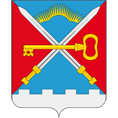 СОВЕТ ДЕПУТАТОВ СЕЛЬСКОГО ПОСЕЛЕНИЯ АЛАКУРТТИ  КАНДАЛАКШСКОГО РАЙОНАЧЕТВЕРТОГО СОЗЫВАРЕШЕНИЕот «__» сентября 2020 года                                                                            № ___О повестке дня девяностого заседания Совета депутатов сельского поселения Алакуртти Кандалакшского района четвертого созывана основании открытого голосования Совет депутатовсельского поселения АлакурттиКандалакшского районаРЕШИЛ:1. О назначении главы администрации сельского поселения Алакуртти Кандалакшского района;2. О внесении изменений в решение Совета депутатов сельского поселения Алакуртти Кандалакшского района от 02.11.2015 № 142 «Об утверждении Положения о муниципальных унитарных предприятиях муниципального образования сельское поселение Алакуртти Кандалакшского района».Глава муниципального образования сельское поселение Алакуртти Кандалакшского района                       А.П. Самарин